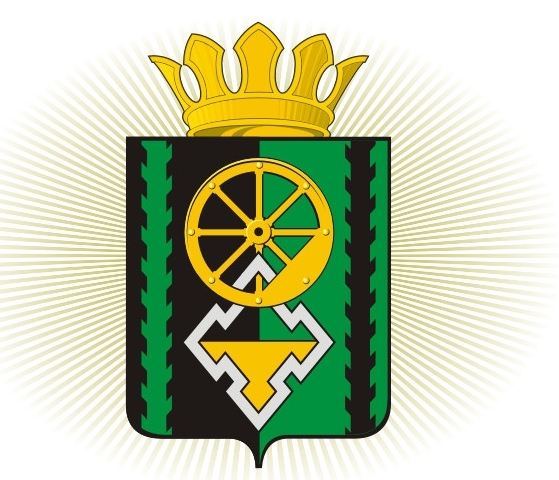 Избирательная КОМИССИЯЯЙСКОГО муниципального РАЙОНАРЕШЕНИЕ«5» июля 2016года                                                        № 2/3п.г.т. Яя Об утверждении календарного плана мероприятий по подготовке и проведению дополнительных выборов депутатов в Совет народных депутатов Яйского муниципального района пятого созыва в единый день голосования 18 сентября 2016 года»В соответствии со статьей 9 Закона Кемеровской области «Об избирательных комиссиях, комиссиях референдума в Кемеровской области» избирательная комиссия Яйского муниципального района решила:         1.Утвердить календарный план мероприятий по подготовке и проведению досрочных выборов депутатов в Совет народных депутатов Яйского муниципального района пятого созыва в единый день голосования 18 сентября 2016 года (прилагается).         2. Направить настоящее решение в окружные избирательные комиссии для использования в работе календарного плана и разместить на сайте администрации Яйского муниципального района в информационно – телекоммуникационной сети «Интернет».        3.Возложить контроль над исполнением настоящего решения на секретаря избирательной комиссии Яйского муниципального района Л.Ю.Спиридонову.Председательизбирательной комиссии                                                         Т.В.КоншинаСекретарь избирательной комиссии 						Л.Ю.СпиридоноваПриложениек решению муниципальной избирательной комиссии Яйского муниципального районаот 05.07.2016г. № 2/3КАЛЕНДАРНЫЙ ПЛАНмероприятий по подготовке и проведению выборов депутатов в Совет народных депутатов Яйского муниципального района пятого созыва в единый день голосования 18 сентября 2016 года№п/пСодержание мероприятияСрокисполненияСрокисполненияИсполнители12334НАЗНАЧЕНИЕ ДАТЫ ВЫБОРОВНАЗНАЧЕНИЕ ДАТЫ ВЫБОРОВНАЗНАЧЕНИЕ ДАТЫ ВЫБОРОВНАЗНАЧЕНИЕ ДАТЫ ВЫБОРОВНАЗНАЧЕНИЕ ДАТЫ ВЫБОРОВПринятие решения о назначении выборов - статья 7 Закона Кемеровской области «О выборах в органы местного самоуправления в Кемеровской области» № 54-ОЗ от 30 мая . (далее – ЗКО)Не ранее чем за 90 дней и не позднее чем за 80 дней до дня голосованияС 19.06.2016 по 29.06.2016Не ранее чем за 90 дней и не позднее чем за 80 дней до дня голосованияС 19.06.2016 по 29.06.2016Представительный орган  муниципального образованияОфициальное опубликование решения о назначении выборов(п. 5 ст. 7 ЗКО)Не позднее чем через пять дней со дня его принятияНе позднее 04.07. 2016Не позднее чем через пять дней со дня его принятияНе позднее 04.07. 2016Представительный орган  муниципального образованияОБРАЗОВАНИЕ ИЗБИРАТЕЛЬНЫХ УЧАСТКОВОБРАЗОВАНИЕ ИЗБИРАТЕЛЬНЫХ УЧАСТКОВОБРАЗОВАНИЕ ИЗБИРАТЕЛЬНЫХ УЧАСТКОВОБРАЗОВАНИЕ ИЗБИРАТЕЛЬНЫХ УЧАСТКОВОБРАЗОВАНИЕ ИЗБИРАТЕЛЬНЫХ УЧАСТКОВОбразование избирательных участков в местах временного пребывания избирателей (больницах, санаториях, домах отдыха, на вокзалах, в аэропортах, местах содержания под стражей подозреваемых и обвиняемых и других местах временного пребывания), труднодоступных  и отдаленных местностях (п.5 ст.19 Федерального закона «Об основных гарантиях избирательных прав и права на участие в референдуме граждан Российской  Федерации» (далее - ФЗ), п. 4 ст. 11 ЗКО)Не позднее чем за 30 дней до дня голосования, а в исключительных случаях по согласованию с вышестоящей комиссией - не позднее чем за три дня до дня голосованияНе позднее 18.08.2016, а в исключительных случаях не позднее 14.09.2016Не позднее чем за 30 дней до дня голосования, а в исключительных случаях по согласованию с вышестоящей комиссией - не позднее чем за три дня до дня голосованияНе позднее 18.08.2016, а в исключительных случаях не позднее 14.09.2016Избирательная комиссия  муниципального образования (далее- ИКМО)Опубликование списков избирательных участков с указанием их границ и номеров, мест нахождения участковых избирательных комиссий, помещений для голосования (п. 1 ст. 15 Федерального закона «О выборах депутатов Государственной Думы Федерального Собрания Российской Федерации» (далее – 20-ФЗ)Не позднее чем за 45 дней  до дня голосованияНе позднее 03.08.2016Не позднее чем за 45 дней  до дня голосованияНе позднее 03.08.2016Глава муниципального образованияСПИСКИ ИЗБИРАТЕЛЕЙСПИСКИ ИЗБИРАТЕЛЕЙСПИСКИ ИЗБИРАТЕЛЕЙСПИСКИ ИЗБИРАТЕЛЕЙСПИСКИ ИЗБИРАТЕЛЕЙПредставление сведений об избирателях в ИКМО, окружную избирательную комиссию (далее - ОИК), (п. 7 ст. 9 ЗКО)Сразу после назначения дня голосования или после образования этих комиссийСразу после назначения дня голосования или после образования этих комиссийГлава муниципального образованияСоставление списков избирателей отдельно по каждому избирательному участку(п.п. 9, 12 ст. 9 ЗКО)Не позднее чем за 10 дней до дня голосованияНе позднее 07.09.2016Не позднее чем за 10 дней до дня голосованияНе позднее 07.09.2016ИКМО, ОИКПередача первого экземпляра списка избирателей в УИК (п. 12 ст. 9 ЗКО)Не позднее чем за 10 дней до дня голосованияНе позднее 07.09.2016Не позднее чем за 10 дней до дня голосованияНе позднее 07.09.2016ИКМО, ОИК, Передача в участковую комиссию первого экземпляра списка избирателей в целях обеспечения проведения досрочного голосования избирателей на одном или нескольких избирательных участках, образованных в труднодоступных или отдаленных местностях (п. 14-1 ст. 9 ЗКО)Не позднее чем за 20 дней до дня голосованияНе позднее 28.08.2016Не позднее чем за 20 дней до дня голосованияНе позднее 28.08.2016ИКМОСоставление списка избирателей на избирательном участке, образованном в местах временного пребывания избирателей (больницах, санаториях, домах отдыха и других местах  временного пребывания)(п. 16 ст. 9 ЗКО)не позднее чем за три дня до дня голосованияне позднее 14.09.2016не позднее чем за три дня до дня голосованияне позднее 14.09.2016УИК на основании личного письменного заявления избирателей,на основании сведений, предоставляемых руководителями организацийПредставление списков избирателей для ознакомления избирателей и дополнительного уточнения (п.14 ст. 9 ЗКО)За 10 дней до дня голосованияС 08.09. 2016За 10 дней до дня голосованияС 08.09. 2016УИКУточнение списков избирателей (п.13 ст. 9 ЗКО)не позднее дня, предшествующего дню голосованияне позднее 17.09.2016не позднее дня, предшествующего дню голосованияне позднее 17.09.2016УИКНаправление в территориальные избирательные комиссии, либо участковые избирательные комиссии сведений об избирателях для уточнения списков избирателей(п.6 ст. 17 ФЗ, Положение ЦИК России о Государственной  системе регистрации (учета) избирателей, участников референдума в РФ от 29.12.2005 № 164/1084-4, Распоряжение Губернатора Кемеровской области от 05.06.2012 № 36-рг)со дня представления сведений –в последнюю неделюдо дня голосования – ежедневносо дня представления сведений –в последнюю неделюдо дня голосования – ежедневноглава местной администрации муниципального района, органы записи актов гражданского состояния, территориальные органы Федеральной миграционной службы, а в населенных пунктах, в которых отсутствуют эти органы, – местные администрации поселений; суды Подписание выверенного и уточненного списка избирателей и его заверение печатью УИК(п. 13 ст. 9 ЗКО)Не позднее дня, предшествующего дню голосованияне позднее 17.09.2016Не позднее дня, предшествующего дню голосованияне позднее 17.09.2016Председатели и секретари УИКРеализация права избирателя на уточнение сведений, содержащихся в списках избирателей (п. 15 ст. 9 ЗКО)В течение 24 часов с момента обращения в день голосования - в течение двух часов с момента обращения, но не позднее момента окончания голосованияВ течение 24 часов с момента обращения в день голосования - в течение двух часов с момента обращения, но не позднее момента окончания голосованияИзбиратели, УИКОформление отдельных книг списка избирателей (в случае разделения списка на отдельные книги) (п.12 ст.9 ЗКО)Не позднее дня, предшествующего дню голосованияне позднее 17.09.2016Не позднее дня, предшествующего дню голосованияне позднее 17.09.2016Председатели УИКИЗБИРАТЕЛЬНЫЕ КОМИССИИИЗБИРАТЕЛЬНЫЕ КОМИССИИИЗБИРАТЕЛЬНЫЕ КОМИССИИИЗБИРАТЕЛЬНЫЕ КОМИССИИИЗБИРАТЕЛЬНЫЕ КОМИССИИОпубликование сообщения о дополнительном зачислении в резерв составов участковых избирательных комиссийНе позднее чем через 3 дня со дня принятия решения о дополнительном зачислении в резерв составов участковых избирательных комиссийНе позднее чем через 3 дня со дня принятия решения о дополнительном зачислении в резерв составов участковых избирательных комиссийИзбирательная комиссия Кемеровской областиПрием предложений для дополнительного зачисления в резерв составов участковых избирательных комиссий (п. 12 постановления ЦИК России от 05.12.2012 № 152/1137-6 «О порядке формирования резерва составов участковых комиссий и назначения нового члена участковой комиссии из резерва составов участковых комиссий»)за 50 - 30 дней до дня голосованияс 29.07.2016 по 18.08.2016за 50 - 30 дней до дня голосованияс 29.07.2016 по 18.08.2016ТИКНаправление в Избирательную комиссию Кемеровской области решения о предложении кандидатур для дополнительного зачисления в резерв составов участковых избирательных комиссий (п. 21 постановления ЦИК России от 05.12.2012 № 152/1137-6 «О порядке формирования резерва составов участковых комиссий и назначения нового члена участковой комиссии из резерва составов участковых комиссий») не позднее чем через 5 дней со дня окончания срока приема предложений по кандидатурам для дополнительного зачисления в резерв составов УИКне позднее 24.08.2016не позднее чем через 5 дней со дня окончания срока приема предложений по кандидатурам для дополнительного зачисления в резерв составов УИКне позднее 24.08.2016ТИКПринятие решения о кандидатурах для дополнительного зачисления в резерв составов участковых избирательных комиссий (п. 22 постановления ЦИК России от 05.12.2012 № 152/1137-6 «О порядке формирования резерва составов участковых комиссий и назначения нового члена участковой комиссии из резерва составов участковых комиссий»)не позднее чем через 10 дней со дня окончания приема предложений по кандидатурам для зачисления в резерв составов УИК не позднее 29.08.2016не позднее чем через 10 дней со дня окончания приема предложений по кандидатурам для зачисления в резерв составов УИК не позднее 29.08.2016Избирательная комиссия Кемеровской областиПринятие решения о возложении полномочий окружных избирательных комиссий на ИКМО (п. 1 ст. 15 ЗКО, п. 6 ст. 10 Закона Кемеровской области «Об избирательных комиссиях, комиссиях референдума в Кемеровской области» (далее - ЗКО о комиссиях)Не позднее чем за 60 дней до дня голосованияне позднее 19.07.2016 годаНе позднее чем за 60 дней до дня голосованияне позднее 19.07.2016 годаИКМОФормирование УИК на избирательных участках, образованных в местах временного пребывания избирателей (больницах, санаториях, домах отдыха, на вокзалах, в аэропортах, местах содержания под стражей подозреваемых и обвиняемых и других местах временного пребывания) или на территории воинских частей, расположенных в обособленных, удаленных от населенных пунктов районах(п. 1.1. ст. 27 ФЗ, п. 2 ст. 12 ЗКО о комиссиях) Не позднее чем за 15 дней до дня голосования, а в исключительных случаях - не позднее дня, предшествующего дню голосованияНе позднее 02.09.2016,а в исключительных случаях  не позднее 17.09.2016Не позднее чем за 15 дней до дня голосования, а в исключительных случаях - не позднее дня, предшествующего дню голосованияНе позднее 02.09.2016,а в исключительных случаях  не позднее 17.09.2016ТИКНАБЛЮДАТЕЛИНАБЛЮДАТЕЛИНАБЛЮДАТЕЛИНАБЛЮДАТЕЛИНАБЛЮДАТЕЛИПредставление списка наблюдателей в соответствующую комиссию муниципального образования, назначенных в участковые избирательные комиссии(п. 7.1 ст. 30 ФЗ, п.7.1 ст.21 ЗКО)Не позднее 14.09.2016 Не позднее 14.09.2016 Зарегистрированные кандидаты, назначившие наблюдателей в участковые избирательныекомиссииПредставление направления, выданного кандидатом, зарегистрированным по соответствующему одномандатному избирательному округу17 либо 18 сентября 2016г.17 либо 18 сентября 2016г.НаблюдателиВЫДВИЖЕНИЕ И РЕГИСТРАЦИЯ КАНДИДАТОВВЫДВИЖЕНИЕ И РЕГИСТРАЦИЯ КАНДИДАТОВВЫДВИЖЕНИЕ И РЕГИСТРАЦИЯ КАНДИДАТОВВЫДВИЖЕНИЕ И РЕГИСТРАЦИЯ КАНДИДАТОВВЫДВИЖЕНИЕ И РЕГИСТРАЦИЯ КАНДИДАТОВСоставление и публикация в средствах массовой информации списка политических партий, региональных отделений и иных структурных подразделений политических партий, имеющих право принимать участие в выборах в качестве избирательных объединений, общественных объединений, размещение его в сети Интернет, а также направление в избирательную комиссию муниципального образования указанного списка(п.3 ст. 26 ЗКО)не позднее чем через три дня со дня официального опубликования решения о назначении выборовС 01.07.2016 по 05.07.2016 не позднее чем через три дня со дня официального опубликования решения о назначении выборовС 01.07.2016 по 05.07.2016 Управление Министерства юстиции Российской Федерации по  Кемеровской областиВыдвижение кандидатов:- путем самовыдвижения;-избирательным объединением(ст. ст. 25, 26 ЗКО)Со дня опубликования решения о назначении выборов и не позднее чем через 20 дней после дня официального опубликования решения о назначении выборовС 01.07.2016 по 22.07.2016 Со дня опубликования решения о назначении выборов и не позднее чем через 20 дней после дня официального опубликования решения о назначении выборовС 01.07.2016 по 22.07.2016 Граждане Российской Федерации, обладающие пассивным избирательным правом; избирательные объединенияВыдача кандидату письменного подтверждения получения документов о выдвижения кандидата (п.3. ст. 28 ЗКО)незамедлительно после представления соответствующих документовнезамедлительно после представления соответствующих документовИКМО, ОИКСбор подписей в поддержку кандидата. (п. 3 ст. 27, п. 1 ст. 72,  п.1 ст. 82-1 ЗКО)Со дня, следующего за днем уведомления соответствующей избирательной комиссии о выдвиженииСо дня, следующего за днем уведомления соответствующей избирательной комиссии о выдвиженииКандидатПредставление в соответствующую избирательную комиссию документов для регистрации кандидата(ст. 28, п. 1 ст.72, п. 1 ст. 73,  п. 1 ст.83 ЗКО)Не позднее чем за 40 дней до дня голосования до 18 часов по местному времениНе позднее08.08. 2016до 18:00 по местному времениНе позднее чем за 40 дней до дня голосования до 18 часов по местному времениНе позднее08.08. 2016до 18:00 по местному времениКандидат, уполномоченный представитель избирательного объединенияПроведение проверки достоверности подписей и соответствующих им сведений, содержащихся в подписных листах, достоверности сведений в представленных документах(ст. 29 ЗКО, п. 1 ст. 30 ЗКО)В течение 10 днейдней со дня приема документов для регистрацииВ течение 10 днейдней со дня приема документов для регистрацииИКМО, ОИКИзвещение кандидата, избирательного объединения о выявлении неполноты сведений или несоблюдения требований ОЗ к оформлению документов, представленных в избирательную комиссию муниципального образования(п. 2 ст. 30 ЗКО)Не позднее чем за 3 дня до дня заседания избирательной комиссии, на котором должен рассматриваться вопрос о регистрации кандидата, списка кандидатовНе позднее чем за 3 дня до дня заседания избирательной комиссии, на котором должен рассматриваться вопрос о регистрации кандидата, списка кандидатовИКМО, ОИКРеализация права кандидата, избирательного объединения на внесение уточнений и дополнений в документы, представленные в избирательную комиссию муниципального образования или окружную избирательную комиссию(п.2 ст. 30 ЗКО)не позднее чем за один деньдо дня заседания ИКМО или ОИК,на котором должен рассматриваться вопросо регистрации соответствующего кандидатане позднее чем за один деньдо дня заседания ИКМО или ОИК,на котором должен рассматриваться вопросо регистрации соответствующего кандидатакандидаты, избирательные объединенияПринятие решения о регистрации кандидата либо принятие мотивированного решения об отказе в его регистрации (п. 1 ст. 30 ЗКО) В течение 10 дней со дня приема документов для регистрацииВ течение 10 дней со дня приема документов для регистрацииОИКВыдача кандидату копии решения об отказе в регистрации кандидата с изложением оснований отказа(п.14 ст.30 ЗКО)в течение сутокс момента принятия решенияоб отказе в регистрациив течение сутокс момента принятия решенияоб отказе в регистрацииОИКОпубликование информации о зарегистрированных кандидатах (п.2 ст.21)не позднее 3-х дней со дня принятиярешенияо регистрации      кандидатов позне позднее 3-х дней со дня принятиярешенияо регистрации      кандидатов поз ОИКРазмещение на стендах  в помещениях УИК информации о зарегистрированных  кандидатах (п.19 ст. 30 ЗКО)не позднее чем за 15 дней до дня голосованияне позднее 02.09.2016 не позднее чем за 15 дней до дня голосованияне позднее 02.09.2016 УИКСТАТУС КАНДИДАТА  СТАТУС КАНДИДАТА  СТАТУС КАНДИДАТА  СТАТУС КАНДИДАТА  СТАТУС КАНДИДАТА  Представление в ИКМО заверенных копий приказов (распоряжений) об освобождении на время участия в выборах от выполнения должностных или служебных обязанностей зарегистрированных кандидатов, находящихся на государственной или муниципальной службе либо работающих в организациях, осуществляющих выпуск средств массовой информации(п.2 ст.32 ЗКО)Не позднее чем через пять дней со дня регистрации кандидатаНе позднее чем через пять дней со дня регистрации кандидатакандидатыРегистрация доверенных лиц, назначенных кандидатом, избирательным объединением (ст. 35 ЗКО)В течение пяти дней со дня поступления письменного заявления кандидата о назначении доверенных лиц вместе с заявлениями самих граждан о согласии быть доверенными лицамиВ течение пяти дней со дня поступления письменного заявления кандидата о назначении доверенных лиц вместе с заявлениями самих граждан о согласии быть доверенными лицамиОИКНазначение членов комиссии с правом совещательного голоса в ИКМО  (п.20 ст. 29 ФЗ)со дня представления документовдля регистрации кандидата, списка кандидатовсо дня представления документовдля регистрации кандидата, списка кандидатовКандидаты, избирательные объединения Назначение членов комиссий с правом совещательного голоса в территориальные избирательные комиссии, участковые избирательные комиссии (п.20 ст. 29 ФЗ)со дня регистрации кандидата, списка кандидатовсо дня регистрации кандидата, списка кандидатовКандидаты, избирательные объединения Реализация права кандидата, выдвинутого непосредственно, снять свою кандидатуру путем подачи соответствующего заявления (п. 7 ст. 74 ЗКО)Не позднее чем за 5 дней до дня голосования, а при наличии к тому обстоятельств не позднее чем за  один день до дня голосованияНе позднее 12.09.2016, а при наличии вынуждающих к тому обстоятельств не позднее 16.09.2016Не позднее чем за 5 дней до дня голосования, а при наличии к тому обстоятельств не позднее чем за  один день до дня голосованияНе позднее 12.09.2016, а при наличии вынуждающих к тому обстоятельств не позднее 16.09.2016Зарегистрированный кандидатРеализация права избирательного объединения отозвать  выдвинутого им зарегистрированного кандидата по одномандатному избирательному округу (п. 31 ст. 38 ФЗ, п. 8 ст. 74 ЗКО)Не позднее чем за 5 дней до дня голосованияНе позднее 12.09 2016Не позднее чем за 5 дней до дня голосованияНе позднее 12.09 2016Избирательное объединение, уполномоченный орган избирательного объединения, принявший решение о выдвижении кандидатаРеализация права избирательного объединения исключить некоторых кандидатов из выдвинутого им списка кандидатов (п. 6 ст. 84 ЗКО)Не позднее чем за 15 дней до дня голосованияНе позднее 02.09.2016Не позднее чем за 15 дней до дня голосованияНе позднее 02.09.2016ИзбирательныеобъединенияРеализация права кандидата, выдвинутого в составе списка кандидатов снять свою кандидатуру(п.4 ст. 84 ЗКО)Не позднее чем за 15 дней до дня голосования, а при наличии к тому обстоятельств не позднее чем за  один день до дня голосованияНе позднее 02.09.2016, а при наличии вынуждающих к тому обстоятельств не позднее 16.09.2016Не позднее чем за 15 дней до дня голосования, а при наличии к тому обстоятельств не позднее чем за  один день до дня голосованияНе позднее 02.09.2016, а при наличии вынуждающих к тому обстоятельств не позднее 16.09.2016Кандидат Уведомление кандидата, в отношении которого принято решение об аннулировании регистрации, и выдача ему копии указанного решения(п. 9 ст. 74 ЗКО)В день принятия решенияВ день принятия решенияОИКПраво избирательного объединения с согласия кандидата, выдвинутого избирательным объединением по одномандатному избирательному округу, изменить избирательный округ, по которому  кандидат первоначально был выдвинут в границах муниципального образования (п. 4 ст. 70 ЗКО)до представления документов для регистрации кандидатадо представления документов для регистрации кандидатаИзбирательныеобъединенияИНФОРМИРОВАНИЕ ИЗБИРАТЕЛЕЙ И ПРЕДВЫБОРНАЯ АГИТАЦИЯИНФОРМИРОВАНИЕ ИЗБИРАТЕЛЕЙ И ПРЕДВЫБОРНАЯ АГИТАЦИЯИНФОРМИРОВАНИЕ ИЗБИРАТЕЛЕЙ И ПРЕДВЫБОРНАЯ АГИТАЦИЯИНФОРМИРОВАНИЕ ИЗБИРАТЕЛЕЙ И ПРЕДВЫБОРНАЯ АГИТАЦИЯИНФОРМИРОВАНИЕ ИЗБИРАТЕЛЕЙ И ПРЕДВЫБОРНАЯ АГИТАЦИЯПодача редакциями средств массовой информации в организующую выборы избирательную комиссию заявок на аккредитацию для присутствия в помещении для голосования в день голосования, проведения фото- и видеосъемки, присутствия на заседаниях комиссии при установлении ею итогов голосования, определении результатов выборов, а также при подсчете голосов избирателей (п. 11.2 ст. 30 ФЗ)Не позднее чем за три дня до дня голосованияНе позднее 14.09.2016Средства массовой информацииСредства массовой информацииПредставление в ИКМО перечня муниципальных организаций телерадиовещания, а также муниципальных периодических печатных изданий, которые обязаны предоставлять эфирное время, печатную площадь для проведения предвыборной агитации(п.7 ст.40 ЗКО)Не позднее чем на десятый день после дня официального опубликования решения о назначении выборов11.07.2016Орган исполнительной власти, уполномоченный на осуществление функций по регистрации средств массовой информацииОрган исполнительной власти, уполномоченный на осуществление функций по регистрации средств массовой информацииПубликация перечня муниципальных организаций телерадиовещания и периодических печатных изданий, которые обязаны предоставлять  эфирное время, печатную площадь для проведения предвыборной агитации(п.6 ст.40 ЗКО)Не позднее чем на пятнадцатый день после дня официального опубликования (публикации) решения о назначении выборов 16.07.2016ИКМОИКМОПредоставление избирательным комиссиям безвозмездно эфирного времени, печатной площади для информирования избирателей, а также бесплатной печатной площади для опубликования решений комиссий(п.18 ст. 12 ЗКО)не позднее чем в пятидневный срок со дня обращенияМуниципальные организации, осуществляющие теле- и (или) радиовещание, редакции муниципальных периодических печатных изданийМуниципальные организации, осуществляющие теле- и (или) радиовещание, редакции муниципальных периодических печатных изданийАгитационный период(п. 1ст. 42 ЗКО)50-1.Для избирательного объединения со дня принятия им решения о выдвижении кандидата, кандидатов и прекращается в 00:00 17.09.2016 по местному времени 50-2.Для кандидата, выдвинутого непосредственно со дня представления кандидатом в соответствующую избирательную комиссию заявления о согласии баллотироваться и прекращается в 00:00 17.09.2016 по местному времени50-3.Для кандидата, выдвинутого избирательным объединением по одномандатному избирательному округусо дня представления в избирательную комиссию документов, предусмотренных  пунктом 4 статьи 71 ЗКО, и прекращается в 00:00 17.09.2016 по местному времениПредвыборная агитация на каналах телерадиовещания и в периодических печатных изданиях (п. 2 ст. 42, п. 2 ст. 46, п. 1 ст. 47 ЗКО)За 28 дней до дня голосования и прекращается в 00:00 часов за одни сутки до дня голосованияС 20.08.2016 до00.00 часов 17.09.2016 по местному времениЗарегистрированный кандидат, избирательное объединение, выдвинувшее зарегистрированные списки кандидатовЗарегистрированный кандидат, избирательное объединение, выдвинувшее зарегистрированные списки кандидатовОпубликование сведений о размере (в валюте Российской Федерации) и других условиях оплаты эфирного времени, печатной площади. Представление в избирательную комиссию муниципального образования этих сведений и уведомления о готовности предоставить зарегистрированным кандидатам эфирное время, печатную площадь  (п.6 ст. 43 ЗКО)Не позднее чем через 30 дней со дня официального опубликования решения о назначении выборовС 01.07.2016 по02.08.2016 Организации, осуществляющие теле- и (или) радиовещание, и редакции  периодических печатных изданийОрганизации, осуществляющие теле- и (или) радиовещание, и редакции  периодических печатных изданийЗапрет на опубликование (обнародование) результатов опросов общественного мнения, прогнозов результатов выборов, иных исследований, связанных с выборами, в том числе их размещение в информационно-телекоммуникационных сетях, доступ к которым не ограничен определенным кругом лиц (включая сеть «Интернет»)(п. 3 ст. 39 ЗКО)в течение 5 дней, предшествующих  дню голосования, а так же в день голосованияс 13.09.2016 по 18.09.2016Проведение жеребьевки по распределению бесплатного эфирного времени между зарегистрированными кандидатами, избирательными объединениями, выдвинувшими зарегистрированные списки кандидатов(п. 5 ст. 47 ЗКО) Не позднее чем за 30 дней до дня голосованияНе позднее 18.08.2016ИКМО, организации, осуществляющие теле- и (или) радиовещаниеИКМО, организации, осуществляющие теле- и (или) радиовещаниеПроведение редакциями муниципальных печатных изданий жеребьевки по предоставлению бесплатных печатных площадей (п. 2 ст. 46 ЗКО)Не позднее чем за 30 дней до дня голосованияне позднее 18.08. 2016Редакции муниципальных периодических печатных изданийРедакции муниципальных периодических печатных изданийПредоставление в ИКМО данных учета объемов и стоимости эфирного времени и печатной площади, предоставленных для проведения предвыборной агитации (п.8 ст. 43 ЗКО)не позднее чем через 10 днейсо дня голосованияне позднее 29.09.2016 организации телерадиовещания и редакции периодических печатных изданий (независимо от формы собственности) организации телерадиовещания и редакции периодических печатных изданий (независимо от формы собственности) Ведение отдельного учета объемов и стоимости эфирного времени и печатной площади, предоставляемых кандидатам для проведения предвыборной агитации(п.8 ст. 43 ЗКО)весь период в соответствиис графиком предоставления бесплатных и платных эфирного времени и печатных площадейорганизации телерадиовещания и периодических печатных изданий(независимо от формы собственности)организации телерадиовещания и периодических печатных изданий(независимо от формы собственности)Выделение собственником, владельцем (арендатором) помещения для проведения встреч с избирателями (п. 6 ст. 45 ЗКО)В течение трех дней со дня подачи заявокСобственники, владельцы помещенийСобственники, владельцы помещенийЗапрет на территории избирательного округа публикации (обнародования) данных об итогах голосования, о результатах выборов, в том числе размещение таких данных в информационных телекоммуникационных сетях общего пользования (включая «Интернет»)  (п. 7 ст. 38 ЗКО)В день голосования до момента окончания голосования на территории соответствующего избирательного округане ранее 20.00 по местному времени18.09.2016Средства массовой информации, организации, проводившие опрос, зарегистрированный кандидат, избирательные объединения, граждане Российской ФедерацииСредства массовой информации, организации, проводившие опрос, зарегистрированный кандидат, избирательные объединения, граждане Российской ФедерацииПодача уведомлений  о проведении публичных мероприятий (митингов, шествий, демонстраций) организаторами в органы  местного самоуправления(ст. 53 ФЗ, Федеральный закон от 19.06.2004 № 54-ФЗ «О собраниях, митингах, демонстрациях, шествиях и пикетированиях», Закон Кемеровской области от 12.07.2006 № 93-ОЗ «О порядке подачи уведомления о проведении публичного мероприятия», ст.ст. 41, 45 ЗКО)Не ранее 15 и не позднее 10 дней до дня проведения публичного мероприятияОрганизатор публичного мероприятияОрганизатор публичного мероприятияУведомление о предвыборной агитации в расположении воинской части, военных организаций и учреждений в случаях, когда единственное здание или  помещение пригодное для проведения агитационного публичного мероприятия в форме собрания, находится в расположении воинской части либо в военной организации (учреждении)(п. 8 ст. 45 ЗКО)Не позднее чем за 3 дня до ее проведенияОрганизатор публичного мероприятия Организатор публичного мероприятия Выделение специальных мест для размещения предвыборных печатных агитационных материалов на территории каждого избирательного участка, составление перечня указанных мест и доведение до сведения участников избирательного процесса(п. 8 ст. 44 ЗКО)Не позднее чем за 30 дней до дня голосованияНе позднее 18.08. 2016Органы местного самоуправления по предложению избирательной комиссии муниципального образованияОрганы местного самоуправления по предложению избирательной комиссии муниципального образованияПредставление в соответствующую избирательную комиссию экземпляров печатных агитационных материалов или их копий, экземпляров аудиовизуальных агитационных материалов, фотографий иных агитационных материалов, а также сведений о месте нахождения (об адресе места жительства) организации (лица), изготовившей и заказавшей (изготовившего и заказавшего) эти материалы(п.4 ст. 44 ЗКО)до начала распространениясоответствующих агитационных материаловКандидаты, избирательные объединенияКандидаты, избирательные объединенияПубликация политической партией своей предвыборной программы не менее чем в одном муниципальном периодическом печатном издании, а также размещение ее в информационно-телекоммуникационной сети общего пользования «Интернет»(п. 10 ст. 41 ЗКО)Не позднее чем за 10 дней до дня голосованияНе позднее 07.09. 2016Политическая партия, выдвинувшая кандидатов, списки кандидатов, которые зарегистрированы избирательной комиссиейПолитическая партия, выдвинувшая кандидатов, списки кандидатов, которые зарегистрированы избирательной комиссиейПринятие мер по пресечению противоправной агитационной деятельности, предотвращению изготовления подложных и незаконных предвыборных агитационных материалов и их изъятию, установление изготовителей указанных материалов и источников их оплаты и незамедлительное информирование соответствующей избирательной комиссии о выявленных фактах и принятых мерах(п.11 ст. 48 ЗКО)незамедлительноправоохранительные и иные органыправоохранительные и иные органыХранение учетной документации о безвозмездном и платном предоставлении эфирного времени и печатной площади(п.9 ст. 43 ЗКО)не менее трех летсо дня голосованияорганизации, осуществляющие выпуск средств массовой информацииорганизации, осуществляющие выпуск средств массовой информацииФИНАНСИРОВАНИЕ ВЫБОРОВФИНАНСИРОВАНИЕ ВЫБОРОВФИНАНСИРОВАНИЕ ВЫБОРОВФИНАНСИРОВАНИЕ ВЫБОРОВФИНАНСИРОВАНИЕ ВЫБОРОВПоступление в распоряжение ИКМО средств на подготовку и проведение выборов в органы местного самоуправления (п. 1 ст. 49 ЗКО)В десятидневный срок со дня официального опубликования (обнародования) решения о назначении выборовНе позднее10.07.2016В десятидневный срок со дня официального опубликования (обнародования) решения о назначении выборовНе позднее10.07.2016Администрация Яйского муниципального районаРаспределение денежных средств между нижестоящими избирательными комиссиями (ст. 49 ЗКО)По мере поступленияПо мере поступленияИКМОСоздание избирательного фонда кандидатом для финансирования своей избирательной кампании (в случае если число избирателей не превышает пять тысяч и финансирование кандидатом своей избирательной кампании не производится, создание фонда не обязательно) (п. 1 ст. 50 ЗКО)После письменного уведомления о выдвижении до представления документов для регистрации кандидатовПосле письменного уведомления о выдвижении до представления документов для регистрации кандидатовКандидатРегистрация уполномоченных представителей кандидата по финансовым вопросам (ст. 36 ЗКО)В течение трех дней со дня обращения в ИКМОВ течение трех дней со дня обращения в ИКМОИКМООткрытие кандидатами, выдвинутыми по одномандатным избирательным округам, специального избирательного счёта для формирования своего избирательного фонда(п.1 ст.50, п. 7 ст.76 ЗКО)После письменного уведомления окружной избирательной комиссии о своем выдвижении до представления документов на регистрациюПосле письменного уведомления окружной избирательной комиссии о своем выдвижении до представления документов на регистрациюКандидаты, уполномоченные представители кандидата по финансовым вопросамПредставление заверенных копий первичных финансовых документов, подтверждающих поступление и расходование средств избирательных фондов(п. 7 ст. 51 ЗКО)В трехдневный срок, а за 3 дня до дня голосования - немедленноВ трехдневный срок, а за 3 дня до дня голосования - немедленноКредитная организация, в которой открыт специальный избирательный счетПубликация в средствах массовой информации сведений о поступлении и расходовании средств (также об общей сумме) избирательных фондов(п. 8 ст. 51 ЗКО)В течение трех дней со дня полученияВ течение трех дней со дня полученияИКМО, ОИК, средства массовой информацииПеречисление денежных средств, оставшихся на специальных  избирательных счетах избирательных фондов кандидатов, зарегистрированных кандидатов, избирательных объединений, выдвинувших списки кандидатов в доход местного бюджета (п. 2 ст. 52 ЗКО)По истечении 60 дней со дня голосования С 17.11.2016По истечении 60 дней со дня голосования С 17.11.2016Филиалы Сберегательного банка Российской Федерации, иные кредитные организации на территории муниципального образования по письменному указанию избирательной комиссииПредоставление участковыми избирательными комиссиями в соответствующую избирательную комиссию финансовых отчетов (п. 9 ст. 49 ЗКО)Не позднее чем через 10 дней со дня голосованияНе позднее  28.09.2016Не позднее чем через 10 дней со дня голосованияНе позднее  28.09.2016УИКПредоставление ОИК в ИКМО финансовых отчетов (п. 9 ст. 49 ЗКО)Не позднее чем через 35 дней со дня официального опубликования результатов выборовНе позднее чем через 35 дней со дня официального опубликования результатов выборовОИКПредоставление в представительный орган муниципального образования финансовых отчетов о расходовании средств местного бюджета, выделенных на подготовку и проведение выборов в органы местного самоуправления(п. 9 ст. 49 ЗКО)Не позднее чем через 60 дней со дня  официального опубликования общих результатов выборовНе позднее чем через 60 дней со дня  официального опубликования общих результатов выборовИКМОПредставление итогового финансового отчета (п. 9 ст. 51 ЗКО)Не позднее чем через 30 дней со дня официального опубликования результатов выборовНе позднее чем через 30 дней со дня официального опубликования результатов выборовЗарегистрированные кандидатыПередача копий итоговых финансовых отчетов кандидатов, избирательных объединений в средства массовой информации (п. 10 ст. 51 ЗКО)Не позднее чем через 5 дней со дня их полученияНе позднее чем через 5 дней со дня их получения ОИКПеречисление неизрасходованных денежных средств избирательного счета после дня голосования гражданам и юридическим лицам, пропорционально вложенным средствам за вычетом расходов на пересылку(п. 1 ст. 52 ЗКО)До представления итогового финансового отчетаДо представления итогового финансового отчетаЗарегистрированные кандидаты кандидатовОсуществление проверки достоверности сведений, указанных гражданами и  юридическими лицами при внесении или перечислении пожертвований  в избирательные фонды и сообщение о результатах проверки в соответствующую избирательную комиссию(п. 12 ст. 51 ЗКО)В пятидневный срок со дня поступления представленияВ пятидневный срок со дня поступления представленияОрганы регистрационного учета граждан Российской Федерации по месту пребывания и по месту жительства в пределах Российской Федерации, органы исполнительной власти, осуществляющие государственную регистрацию юридических лиц, либо уполномоченные в сфере регистрации некоммерческих организацийПОМЕЩЕНИЕ ДЛЯ ГОЛОСОВАНИЯ ПОМЕЩЕНИЕ ДЛЯ ГОЛОСОВАНИЯ ПОМЕЩЕНИЕ ДЛЯ ГОЛОСОВАНИЯ ПОМЕЩЕНИЕ ДЛЯ ГОЛОСОВАНИЯ ПОМЕЩЕНИЕ ДЛЯ ГОЛОСОВАНИЯ Безвозмездное предоставление в распоряжение участковых избирательных комиссий помещений для голосования (п. 1 ст. 54 ЗКО)главы местных администрацийОказание содействия участковым избирательным комиссиям в реализации их полномочий:-обеспечение охраны помещений для голосования и избирательной документации;-предоставление на безвозмездной основе помещений, транспортных средств, средств связи и технического оборудования  (п. 16,17 ст. 20 ФЗ)со дня получения участковыми комиссиями бюллетеней и до передачи их на хранение в ИКМО, ОИК, ТИКсо дня работы участковой избирательной комиссиисо дня получения участковыми комиссиями бюллетеней и до передачи их на хранение в ИКМО, ОИК, ТИКсо дня работы участковой избирательной комиссиигосударственные органы, органы местного самоуправления, государственные и муниципальные учреждения, а также их должностные лицаОборудование в помещении для голосования либо непосредственно перед ним информационного стенда для размещения информации обо всех кандидатах, внесенных в избирательный бюллетень, образец заполнения избирательного бюллетеня без указаний фамилий зарегистрированных кандидатов, наименований избирательных объединений, выдвинувших зарегистрированных кандидатов (п. 3,6 ст. 54 ЗКО)ИКМО, ОИК, УИКОпределение избирательных участков, где в помещении для голосования либо непосредственно перед ним на информационном стенде будет размещена информация для избирателей, являющихся инвалидами по зрению, выполненная крупным шрифтом и (или) с применением рельефно-точечного шрифта Брайля(п.19 ст.30, п. 5-1 ст. 54 ЗКО)не позднее чем за 15 дней до дня голосованияне позднее 02.09.2016не позднее чем за 15 дней до дня голосованияне позднее 02.09.2016ИКМО совместно с ОИК Определение решениями избирательных комиссий необходимого количества переносных ящиков для обеспечения голосования вне помещения для голосования в день голосования (п.п.8, 8-1 ст.58 ЗКО)ОИКОТКРЕПИТЕЛЬНЫЕ УДОСТОВЕРЕНИЯ И ИЗБИРАТЕЛЬНЫЕ БЮЛЛЕТЕНИ ОТКРЕПИТЕЛЬНЫЕ УДОСТОВЕРЕНИЯ И ИЗБИРАТЕЛЬНЫЕ БЮЛЛЕТЕНИ ОТКРЕПИТЕЛЬНЫЕ УДОСТОВЕРЕНИЯ И ИЗБИРАТЕЛЬНЫЕ БЮЛЛЕТЕНИ ОТКРЕПИТЕЛЬНЫЕ УДОСТОВЕРЕНИЯ И ИЗБИРАТЕЛЬНЫЕ БЮЛЛЕТЕНИ ОТКРЕПИТЕЛЬНЫЕ УДОСТОВЕРЕНИЯ И ИЗБИРАТЕЛЬНЫЕ БЮЛЛЕТЕНИ Утверждение текста открепительного удостоверения, числа открепительных удостоверений, форм реестра выдачи открепительных удостоверений, определение способов защиты открепительных удостоверений от подделки при их изготовлении (ст. 55-1 ЗКО)не позднее чем за 60 дней до дня голосования  не позднее чем 19.07.2016не позднее чем за 60 дней до дня голосования  не позднее чем 19.07.2016ИКМОПередача открепительных удостоверений в участковые избирательные комиссии (п. 9 ст. 80 20-ФЗ)за 10 дней до дня голосованияне позднее 07.09.2016за 10 дней до дня голосованияне позднее 07.09.2016ИКМО, ОИК Выдача открепительных удостоверений избирателям (ст. 55-1 ЗКО)в соответствующей избирательной комиссии (за 45 - 11 дней до дня голосования) с 03.08.2016 по 06.09.2016в участковой избирательной комиссии (за 10 и менее дней до дня голосования) с 07.09.2016в соответствующей избирательной комиссии (за 45 - 11 дней до дня голосования) с 03.08.2016 по 06.09.2016в участковой избирательной комиссии (за 10 и менее дней до дня голосования) с 07.09.2016ИКМО, ОИК УИКВыдача открепительных удостоверений избирателям в случае проведения досрочного голосования на избирательных участках, образованных в труднодоступных или отдаленных местностях (ст. 55-1 ЗКО)за 45 - 21 день до дня голосованияс 03.08.2016 по 27.08.2016за 20 и менее дней до дня голосования (дня проведения досрочного голосования)с 28.08.2016за 45 - 21 день до дня голосованияс 03.08.2016 по 27.08.2016за 20 и менее дней до дня голосования (дня проведения досрочного голосования)с 28.08.2016ИКМОУИКиУтверждение степени защиты  избирательного бюллетеня (ст. 18, п. 3 ст. 55 ЗКО, ст. 8 ЗКО о комиссиях)Не позднее чем за 20 дней до дня голосованияНе позднее 28.08.2016Не позднее чем за 20 дней до дня голосованияНе позднее 28.08.2016Избирательная комиссия Кемеровской областиУтверждение формы, текста и количества избирательных бюллетеней (п. 4 ст. 55 ЗКО)Не позднее чем за 25 дней до дня голосования Не позднее 23.08.2016Не позднее чем за 25 дней до дня голосования Не позднее 23.08.2016ОИКИзготовление избирательных бюллетеней(ст. 55 ЗКО)После утверждения формы, текста, числа, порядка осуществления контроля за изготовлением бюллетенейПосле утверждения формы, текста, числа, порядка осуществления контроля за изготовлением бюллетенейПолиграфическая организация по решению ИКМОИзготовление специальных трафаретов для самостоятельного заполнения бюллетеня избирателями, являющимися инвалидами по зрению, в том числе с применением рельефно-точечного шрифта Брайля. Избирательные участки, для которых изготавливаются такие трафареты, определяются ИКМО(п.3-1 ст. 55 ЗКО)ИКМОПередача полиграфической организацией ИКМО  изготовленных бюллетеней по актуУничтожение при выявлении излишних и выбракованных избирательных бюллетеней (изготовленных с нарушением требований к изготовлению) с составлением соответствующего акта(п. 12 ст. 55 ЗКО) после передачи упакованных в пачки избирательных бюллетеней в количестве, соответствующем контрактупосле передачи упакованных в пачки избирательных бюллетеней в количестве, соответствующем контрактуПолиграфическая организация,ИКМОПередача избирательных бюллетеней в ОИК, УИК(п. 13 ст. 55 ЗКО)В срок, установленный ИКМОВ срок, установленный ИКМОИКМОПередача избирательных бюллетеней в УИК(п. 14 ст. 55 ЗКО)Не позднее чем за 1 день до дня голосованияНе позднее 16.09.2016Не позднее чем за 1 день до дня голосованияНе позднее 16.09.2016ОИКГОЛОСОВАНИЕ, УСТАНОВЛЕНИЕ И ОПУБЛИКОВАНИЕ РЕЗУЛЬТАТОВ ВЫБОРОВГОЛОСОВАНИЕ, УСТАНОВЛЕНИЕ И ОПУБЛИКОВАНИЕ РЕЗУЛЬТАТОВ ВЫБОРОВГОЛОСОВАНИЕ, УСТАНОВЛЕНИЕ И ОПУБЛИКОВАНИЕ РЕЗУЛЬТАТОВ ВЫБОРОВГОЛОСОВАНИЕ, УСТАНОВЛЕНИЕ И ОПУБЛИКОВАНИЕ РЕЗУЛЬТАТОВ ВЫБОРОВГОЛОСОВАНИЕ, УСТАНОВЛЕНИЕ И ОПУБЛИКОВАНИЕ РЕЗУЛЬТАТОВ ВЫБОРОВОповещение избирателей о дне,  времени и месте голосования(п. 2 ст. 56 ЗКО)Не позднее чем за 10 дней до дня голосованияНе позднее 07.09.2016Не позднее чем за 10 дней до дня голосованияНе позднее 07.09.2016ОИК, УИКПроведение голосования(п. 1 ст.56 ЗКО, п. 1 ст. 81 20-ФЗ)18.09. 2016с 08:00 до 20:00 часов по местному времени (время начала голосования может быть перенесено на более раннее время, но не более чем на два часа)18.09. 2016с 08:00 до 20:00 часов по местному времени (время начала голосования может быть перенесено на более раннее время, но не более чем на два часа)Избиратели, УИКПодача письменного заявления или устного обращения (в том числе переданного при содействии других лиц) о предоставлении возможности проголосовать вне помещения для голосования(п.5 ст.58 ЗКО)В течение 10 дней до дня голосования, но не позднее чем за шесть часов до окончания времени голосования С 08.09.2016 до 14:00 часов 18.09.2016В течение 10 дней до дня голосования, но не позднее чем за шесть часов до окончания времени голосования С 08.09.2016 до 14:00 часов 18.09.2016Избиратели, УИКПроведение досрочного голосования в труднодоступных и отдаленных местностях (п.п.13, 14 ст. 57)Не ранее чем за 20 дней до дня голосованияНе ранее  28.08.2016 Не ранее чем за 20 дней до дня голосованияНе ранее  28.08.2016 УИК по решению ИКМОПодсчет голосов избирателей и составление протоколов об итогах голосования (ст. 60 ЗКО)Сразу после окончания времени голосования без перерыва до установления итогов голосования на избирательном участкеСразу после окончания времени голосования без перерыва до установления итогов голосования на избирательном участкеУИКВыдача заверенных копий протоколов участковых избирательных комиссий об итогах голосования членам комиссии, наблюдателям, иным лицам, указанным в  п. 3 ст. 30 ФЗ, п. 3 ст. 21, п. 27 ст. 60 ЗКО)немедленно после подписания протоколаоб итогах голосованиянемедленно после подписания протоколаоб итогах голосованияУИК при обращении соответствующих лицНаправление в ОИК первых экземпляров протоколов участковой избирательной комиссии об итогах голосования (п. 28 ст. 60 ЗКО)незамедлительно после подписания протокола всеми членами УИКс правом решающего голосаи выдачи его заверенных копий лицам, имеющим право на получение этих копийнезамедлительно после подписания протокола всеми членами УИКс правом решающего голосаи выдачи его заверенных копий лицам, имеющим право на получение этих копийУИКРазмещение данных протоколов УИК об итогах голосования в информационно-телекоммуникационной сети общего пользования «Интернет» в порядке, определяемом Центральной избирательной комиссией Российской Федерации(п. 31 ст. 60 ЗКО)По мере введения протоколов в ГАС «Выборы», но не позднее одних суток после принятия решения о результатах выборовПо мере введения протоколов в ГАС «Выборы», но не позднее одних суток после принятия решения о результатах выборовИКМО, ОИК Установление итогов голосования и определение результатов выборов на основании данных протоколов об итогах голосования, полученных от нижестоящих комиссий(ст. 61, 62 ЗКО)После поступления протоколов об итогах голосования от нижестоящих избирательных комиссийПосле поступления протоколов об итогах голосования от нижестоящих избирательных комиссийИКМО, ОИКНаправление в средства массовой информации общих данных о результатах выборов(п. 2 ст. 64 ЗКО)В течение суток после определения результатов выборовВ течение суток после определения результатов выборовИКМО, ОИКОфициальное опубликование результатов выборов, а также данных о числе голосов избирателей, полученных каждым из кандидатов, поданных за каждый зарегистрированный список кандидатов (п. 3 ст. 64 ЗКО)Не позднее чем через один месяц со дня голосованияНе позднее чем через один месяц со дня голосованияОИКОпубликование полных данных протоколов о результатах выборов, об итогах голосования избирательных комиссий, действующих на территории округа(п. 4 ст. 64 ЗКО)Осуществляется в течение 2 месяцев со дня голосованияОсуществляется в течение 2 месяцев со дня голосованияИКМО, ОИКХранение избирательных бюллетеней,  списков избирателей и подписных листов с подписями избирателей(п.6 ст. 62 ЗКО)В течение  одного года со дня официального опубликования итогов голосования и результатов выборовВ течение  одного года со дня официального опубликования итогов голосования и результатов выборовИКМОХранение протоколов об итогах голосования и сводных таблиц, с последующей передачей в архив(п.6 ст.62 ЗКО)В течение одного года со дня объявления даты следующих выборов того же уровняВ течение одного года со дня объявления даты следующих выборов того же уровняИКМО